Комплекс внеурочных занятий по коррекции гиперактивного поведения младших школьников средствами игротерапииИз опыта работы учителяначальных классов ГКОУ «Шадринская школа-интернат № 11» Новоселовой Е.А.Гиперактивное поведение в младшем школьном возрасте считается одной из наиболее распространенных проблем, с которой сталкиваются не только родители, но и педагоги. Дети младшего школьного возраста, отличающиеся гиперактивным поведением, часто вызывают нарекания со стороны учителей в школе, так как на уроках, не умеют ждать своей очереди, выкрикивают, не дослушав вопроса, или дают первый пришедший в голову ответ, не могут сосредоточиться на выполнении задания.Проведение коррекционной работы с гиперактивными обучающимися наиболее важно в младшем школьном возрасте, когда поведенческие нарушения могут вызвать серьезные проблемы в учебе и адаптации к школеУчитель должен не только хорошо знать особенности таких учащихся, но и применять эффективные методы и средства в коррекции гиперактивного поведения младших школьников.В жизни любого учащегося игра занимает большую часть. Для гиперактивных обучающихся она является не только источником радости, но и средством, с помощью которого ребенок может направить свою чрезмерную активность в нужное направление.Во время игры гиперактивные младшие школьники могут проявить себя открыто, но на уроке учителю сложнее организовать игровую деятельность, которая будет способствовать более интенсивному процессу коррекции поведения. Поэтому следует организовывать такую работу на внеурочных занятиях.В рамках педагогической коррекции целесообразно использовать игротерапию, так как она позволяет:Снять излишнюю двигательную активность;Контролировать импульсивные действия;Концентрировать внимание;Развивать произвольность поведения.При использовании метода игротерапии необходимо учитывать следующие особенности учащихся:Импульсивность;Очень высокую активность;Неумение длительное время подчиняться правилам, выслушивать и выполнять инструкции;Быструю утомляемость;В игре им трудно дожидаться своей очереди и считаться с интересами других.Опираясь на опыт известных психологов и педагогов (Л.С. Выготский, Г.Б. Монина, Ю.В. Касаткина, А.С. Сиротюк) выделяют следующие этапы внеурочных занятий, при организации педагогической коррекции гиперактивного поведения младших школьников:Растяжка – 4-5 минут;Дыхательное упражнение – 3-4 минуты;Различные виды игр, направленные на развитие внимания, произвольности поведения, самоконтроля – 20-25 минут;Релаксация – 4-5 минут.На внеурочных занятий, направленных на коррекцию гиперактивного поведения младших школьников, используются следующие виды игр:На развитие произвольности движений.На развитие внимания и памяти.Для нормализации мышечного тонуса.На снятие излишней двигательной активности.На развитие самоконтроля.На наблюдательность и умение действовать по правилу.ЗАНЯТИЕ 1Тема занятия: «Непоседы»Цель: снижение уровня гиперактивности у младших школьников.Задачи занятия:Создать эмоциональный положительный настрой у учащихся;Развивать коммуникативные навыки обучающихся в различных ситуациях общения;Снять эмоциональное напряжение.Оборудование: 3 силуэта ладони из картона: красная, желтая, синяя, колокольчик, музыкальный центр, коробочка со смайликами (грустный, веселый).ЗАНЯТИЕ 2Тема занятия: «Дружные ребята»Цель: снижение уровня гиперактивности Задачи занятия:1. Создать эмоциональный положительный настрой у учащихся;2. Развитие двигательного контроля и навыков взаимодействия со сверстниками.3. Снятие излишней двигательной активности4.Снять эмоциональное напряжение.Оборудование: цветок из бумаги с разноцветными лепестками, мяч, солнышко из бумаги, коробочка с лучиками.ЗАНЯТИЕ 3Тема занятия: «Страна добра»Цель: снижение уровня гиперактивности у младших школьников.Задачи занятия:1. Снизить психоэмоциональное напряжение, импульсивность, излишнюю двигательность;2. Поднять эмоциональный тонус;3. Снять общее и мышечное напряжение, излишней двигательной активности.Оборудование: музыкальный центр, мяч.ЗАНЯТИЕ 4Тема занятия: «Вместе весело играть»Цель: снижение уровня гиперактивностиЗадачи занятия:1. Создать эмоциональный положительный настрой у учащихся;2. Развитие двигательного контроля и навыков взаимодействия со сверстниками.3. Снятие излишней двигательной активности4. Снять эмоциональное напряжение.Оборудование: музыкальный центр.ЗАНЯТИЕ 5Тема занятия: «Круг друзей»Цель: снижение уровня гиперактивностиЗадачи занятия:1. Создать эмоциональный положительный настрой у учащихся;2. Развитие двигательного контроля и навыков взаимодействия со сверстниками, произвольного внимания.3. Снятие излишней двигательной активности4. Снять эмоциональное напряжение.Оборудование: музыкальный центр, веревка.СПИСОК ИСПОЛЬЗОВАННЫХ ИСТОЧНИКОВБеккер, В.А. Гиперактивный ребенок в семье [Текст] / В.А. Беккер // Региональное образование XXI века: проблемы и перспективы. -2010. № 1. С. 26-28.Брылева, О.А. Психолого-педагогическая коррекция детей и подростков [Электронный ресурс]: учебно-методическое пособие / О.А. Брылева, О.А. Скорлупина; Алтайская гос. пед. акад. - Барнаул: АлтГПА, 2012.- 201 с. – Режим доступа: https://icdlib.nspu.ru/view/icdlib/2853/read.php.Брязгунов, И.П. Непоседливый ребенок или все о гиперактивных детях [Текст] // И.П.  Брязгунов, Е.В. Касатикова. - Москва: Институт психотерапии, 2008. - 208 с.  Вавилова, О.С.  Игровая психологическая коррекция с детьми с аутизмом [Электронный ресурс] / О.С. Вавилова // Психологические науки. – 2015. - № 1. - С. 107 - 109. Заваденко, Н.Н. Гиперактивность и дефицит внимания в детском возрасте [Текст]: учеб. пособие для студентов вузов, обучающихся по направлению и специальностям психологии / Н.Н. Заваденко. Москва: Академия, 2005. -  256 с.Кальмук Н.В. Практическая помощь гиперактивному ребенку [Электронный ресурс] /Н.В. Кальмук // Психология психических состояний: сборник материалов по итогам IX Международной зимней школы по психологии состояний. - Казань, 2015. – С. 72 -74. Макаренко, А.  Правильно воспитывать детей. Как? [Текст] / А. Макаренко. - СПб.: АСТ, Астрель  - 2013. -  320 с.Михайлова, Э.С. Психологические трудности в учебной деятельности гиперактивных учащихся [Электронный ресурс] / Э.С. Михайлова, С.П. Павлова // Психолого – педагогические проблемы девиантного поведения личности: исследования, профилактика, преодоление: сборник материалов Международной практической конференции. - Псков, 2016. - С. 127 - 132. Мурашова, Е. Гиперактивный школьник: какой он и что его ждет? [Текст] / Е. Мурашова // Педагогическая техника. - 2010. - № 4. - С. 54-60.Пилина, Г.С. Гиперактивное поведение детей младшего школьного возраста [Текст] / Г.С. Пилина, Н. Шнайдер // Наука и образование. - 2016. - № 9. -  С.131-136.Стельмах, О.Д. Профессиональная практика будущих педагогов – психологов с использованием народных игр [Электронный ресурс] / О.Д. Стельмах // Подготовка кадров. - 2012. - № 5. - С.95 -103. Тихонова, Ю.В. Детская гиперактивность и ее психокоррекция [Электронный ресурс] / Ю.В. Тихонова, М.И. Аптыкова // Тенденции формирования науки нового времени: сборник статей Международной научно-практической конференции. - 2014. С. 319-322. 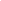 Фатихова, Л. Использование игр с предметами при работе с гиперактивными детьми [Текст] /Л. Фатихова // Дошкольное воспитание. - 2014. - № 8. - С. 94-98.Феоктистова, Т. Оконешникова А.В. Гиперактивность с дефицитом внимания у дошкольников и младших школьников [Электронный ресурс] / Т. Феоктистова, А.В.  Оконешникова // Развитие науки и образования в современном мире: сборник научных трудов по материалам Международной научно-практической конференции: в 6 частях. ООО "АР-Консалт". 2015. С. 50-51.Филиппова, Т. Болезнь или норма? Выявление признаков СДВГ методом анкетирования [Текст] / Т. Филиппова // Школьный психолог. - 2014. - № 2. - С. 24-26.Чикова, И.В. Детская гиперактивность: истоки понятия [Электронный ресурс] / И.В. Чикова // Потенциал современной науки: сборник материалов научно-практической конференции. - Прага, 2016. - С.478-481.Шустова, О.А. Игра как форма коррекционной работы при обучении и воспитании старших дошкольников с синдромом дефицита внимания и гиперактивности в дошкольном образовательном учреждении [Текст] / О.А. Шустова // Школьный логопед. - 2014. - № 1. - С. 21-23.Экслайн, В. Игровая терапия [Текст] / В. Экслайн. -  СПб: Апрель-Пресс, - 2000 - 416 с.Эльконин, Д.Б. Психология игры [Текст] / Д.Б. Эльконин. - Москва: Москва: Книга по требованию, - 2012. - 228 с.ЭтапНазначениеСодержаниеВводная часть (10 минут).РастяжкаДыхательное упражнениеСоздание у учащихся положительного эмоционального фона;Снятие эмоционального напряжения; Обучение приему регуляции эмоционального состояния.Растяжка «Травинка на ветру»- Ребята, давайте с вами изобразим всем телом травинку.- Сядьте на пятки, руки вытяните вверх, сделайте вдох.- Начинает дуть ветер, и травинка наклоняется до земли.- Выдыхая, наклоните туловище, пока грудь не коснется бедер, руки при этом вытяните вперед, ладони на полу, не меняя положения туловища, потяните руки к полу еще дальше вперед.- Ветер стихает, травинка выпрямляется и тянется к солнышку.- На вдохе вернитесь в исходное положение, потянитесь вверх.- Молодцы.Дыхательное упражнение«Вдоль по радуге» - Ребята, встаньте в круг, закройте глаза, сделайте глубокий вдох и представьте, что вместе с этим вдохом вы взбираются вверх по радуге, а выдыхая, съезжаете с нее, как с горки и произнеси: "ХА!". (Повторяется 4-5 раз.)- Скажите, что вы почувствовали, выполнив это задание?Желающие делятся своими впечатлениями. Ритуал приветствияИгра «Угадай настроение»Учащимся раздаются рисунки лиц с разными настроениями, эмоциями. - Ребята, скажите, что это за эмоция/настроение?- От чего и когда она бывает у людей? - Была ли она у вас?- Ребята, а сейчас я хочу вам предложить изобразить свое настроение с помощью мимики лица – один показывает, остальные угадывают. Основная часть (20-25 минут)Подвижные игрыРазвитие у учащихся наблюдательности, умения действовать по правилу волевой регуляции;Развитие произвольного внимания, быстроты реакций;Развитие умения управлять своим телом и выполнять инструкции учителя.Игра «Кричалки-шепталки-молчалки»- Чтобы поиграть, нужно сначала послушать правила игры.- Картонные ладони – это сигналы. - Когда я подниму красную ладонь – «кричалка» можно бегать, кричать, сильно шуметь.- Когда подниму желтую ладонь – «шепталка» – можно тихо передвигаться и шептаться.- А когда подниму синюю ладонь - «молчанка» – вы должны замереть на месте и не шевелиться. 3аканчивать игру следует сигналом «Молчанка»(Игра проводиться 2-3 раза)Игра «Зеваки»- Ребята, встаньте в круг, возьмитесь за руки и идите по кругу.- Как только я зазвоню в колокольчик, ваша задача остановиться, похлопать в ладоши 4 раза, повернуться в другую сторону, взяться снова за руки и идти по кругу. - Кто не успел выполнить задания, выбывает из игры. (игра проводиться 2-3 раза)Игра «Колпак мой треугольный»- Сядьте в круг.- Сейчас по очереди, начиная с меня, мы будем с вами произносить по одному слову из волшебной фразы: «Колпак мой треугольный, треугольный мой колпак. А если не треугольный, то это не мой колпак». - Повторим эту фразу 2 раза (фраза повторяется снова)- А теперь кому выпадает говорить слово «колпак» заменяет его жестом (например, 2 легких хлопка ладошкой по своей голове).- В следующий раз мы заменим уже 2 слова: слово «колпак» и слово «мой» (показать рукой на себя).- В каждом последующем кругу вы должны произносить на одно слово меньше, а «показывать» на одно больше. - Давайте повторим эту фразу только жестами. - Молодцы. Игра «Замри»- Сейчас мы с вами поиграем в еще очень интересную игру.- Когда зазвучит музыка, вам нужно будет прыгать так под нее:- Ноги в стороны – вместе, сопровождая прыжки хлопками над головой и по бедрам. - Когда я внезапно выключу музыку, вы должны застыть в позе, на которую пришлась остановка в музыке. - Если кому-то из вас это не удалось, он выбывает из игры. Снова звучит музыка – оставшиеся продолжают выполнять движения. - Играем до тех пор, пока в кругу останется лишь один играющий.Заключительная часть (10 минут).Релаксация.Подведение итогов занятия;осуществление рефлексии.Релаксация «Любопытная Варвара»- Вот мы с вами поиграли, набегались, напрыгались, а теперь нужно отдохнуть.- Поверните голову влево, постарайтесь это сделать так, чтобы увидеть, как можно дальше. Сейчас мышцы шеи напряжены! - Потрогайте шею справа, мышцы стали твердые, как каменные. - Вернитесь в исходное положение.- Теперь в другую сторону. - Вдох - пауза, выдох- пауза.
Любопытная ВарвараСмотрит влево... Смотрит вправо...а потом опять вперед Тут немного отдохнет.Шея не напряжена, а расслаблена.Движения повторяются по 2 раза в каждую сторону.- Теперь поднимите голову вверх. Посмотрите на потолок. Больше откиньте голову назад! Как напряглась шея! Неприятно! - Дышать трудно.- Выпрямитесь- Стало легко, свободно дышится. - Вдох - пауза, выдох - пауза.А Варвара смотрит вверх!Выше всех, все дальше вверх!Возвращается обратно Расслабление приятно!Шея не напряженаИ расслаблена.- Сейчас медленно опустите голову вниз. Напрягаются мышцы шеи. - Сзади они стали твердыми. - Выпрямите шею. - Она расслаблена. Приятно, хорошо дышится. - Вдох - пауза, выдох - пауза.А теперь посмотрим вниз –Мышцы шеи напряглись! Возвращаемся обратно –Расслабление приятно! Шея не напряженаИ расслаблена.- Было ли вам сложно выполнять мои инструкции во время игр?- У меня в коробочке есть смайлики. - Выберите тот смайлик, который подходит к вашему настроению.ЭтапНазначениеСодержаниеВводная часть (10 минут).Растяжка;Дыхательное упражнение.Создание у учащихся положительного эмоционального фона;Обучение приему регуляции эмоционального состояния.Растяжка «Дерево»- Присядьте на корточки, спрячьте голову, обхватив колени руками.- Вы – семечко, которое постепенно прорастает, и превращается в дерево.- Медленно поднимитесь на ноги, затем распрямите туловище, вытяните руки вверх. - Раскачивайте тело, имитирую дерево.Дыхательное упражнение
- Сядьте на пол, глубоко вдохните.- Заверните уши от верхней точки до мочки. - Задержите дыхание. - Выдохнуть с открытым сильным звуком, а-а-а (чередовать со звуками ы-ы-ы, у-у-у, о-о-о).Ритуал приветствия«Давайте поздороваемся»- Ребята, сегодня наше занятие мы начнем с вами необычно.- По моему сигналу вы начинаете хаотично двигаться по классу и здороваться со всеми, кто встречается на вашем пути (а возможно, что кто-либо из учащихся будет специально стремиться поздороваться именно с тем, кто обычно не обращает на него внимания). - Здороваться надо определенным образом:хлопок — здороваемся за руку;хлопка — здороваемся плечиками;хлопка — здороваемся спинками.Разнообразие тактильных ощущений, сопутствующих проведению этой игры, даст гиперактивному учащемуся возможность почувствовать свое тело, снять мышечное напряжение. Смена партнеров по игре поможет избавиться от ощущения отчужденности. Для полноты тактильных ощущений желательно ввести запрет на разговоры во время этой игры.Игра «Цветик - семицветик»- Посмотрите на доску (на доске прикреплен цветок с разноцветными лепестками)- Оторвите себе по лепесточку любого цвета и, скажите какое у вас сегодня настроение. (Учащиеся по очереди отрывают лепесток и говорят, какое настроение у них сейчас).Основная часть (20-25 минут).Подвижные игры.Развитие двигательного контроля и взаимодействия со сверстниками;Снятие излишней двигательности;Развитие произвольности.Игра «Говори!»- Ребята, я буду задавать вам простые и сложные вопросы, но отвечать на них можно будет только тогда, когда я дам команду: «Говори!» - Какое сейчас время года? (Учитель делает паузу). «Говори!» - Какого цвета у нас в классе потолок? «Говори!» - Какой сегодня день недели? «Говори!» - Сколько будет два плюс три?- МолодцыИгра «Передай мяч»- Ребята, сядьте в круг.- Сейчас вам нужно как можно быстрее предать мяч соседу справа, не уронив его, итак продолжаем по кругу.- Я усложняю игру, теперь вам нужно закрытыми глазами передать мяч.(игра проводиться 2 раза)Игра «Дракон»- Ребята, встаньте друг за другом, держась за талию впереди стоящего ребенка. - Первый ребенок — это «голова дракона», последний — «кончик хвоста». - Дракон будет ловить свой хвост. Остальные ребята должны крепко держаться друг за друга. - Если дракон не поймает свой хвост за определенное время, то на место головы дракона встает другой игрок (игра проводится 4 раза)Заключительная часть (10 минут).Релаксация.Подведение итогов занятия;осуществление рефлексии.Релаксация «Дуб»- Давайте представим себя в образе могучего дуба:- Руки с напряжением вытянуть вперед, пальцы сжать в кулак, напрягая кисти, руки, плечи. - По очереди расслабить кисти, затем руки и плечи. - Руки с напряжением медленно развести в стороны, пальцы растопырить, расслабить кисти, плечи и руки. - Руки свободно уронить, покачать руками, как маятник, постепенно то увеличивая, то уменьшая ширину качания, как будто ветки дуба раскачиваются на ветру.«Лучики солнца»- Ребята, посмотрите на доску, как вы думаете, чего не хватает нашему солнышку?- Все верно, лепестков. - У меня в коробочке лежать лепестки, но необычные.- Один лепесток желтого цвета, а другой красного.- Если вы сегодня довольны собой и у вас в конце занятия хорошее настроение, то прикрепите нашему солнышку желтый лепесток.- А если вам сегодня не удалось соблюдать правила игры, или не понравилось занятие, то прикрепите красный лепесток.ЭтапНазначениеСодержание1. Вводная часть (10 минут).Растяжка;Дыхательное упражнение.Снижение напряжения, импульсивности, агрессивности;Снятие общего и мышечного напряжения.Растяжка «Медуза»- Ребята, сядьте на пол.- Скажите, а вы знаете кто такие медузы?- Сейчас мы с вами будем подражать медузе, выполняя плавные движения руками.Дыхательное упражнение- Сядьте на пол. Сделайте глубокий вдох, руки медленно поднимите до уровня груди. - Задержите дыхание, внимание сконцентрируйте на середине ладоней. - Медленно выдохните, руки опустите вдоль тела.Ритуал приветствия- Поприветствуем друг друга: спинками, щёчками, плечиками. Подарим улыбку.По часовой стрелке каждый учащийся улыбается своему соседу слева.Игра «Паровозик»- Сегодня мы с вами отправимся в волшебную страну, которая называется «Страна добра».- Встаньте все в паровозик.- В начале нашего пути мы идем медленно, затем быстрее, тихо, как мышки, затем топаем громко, как слоны.2. Основная часть (20-25 минут).Подвижные игры.Развитие внимания, умения владеть собой;Развитие наблюдательности, умения действовать по правилу;Снятие излишней двигательной активности;Развитие произвольности.- И вот мы оказались в «стране добра».- В этой стране все волшебное, а особенно волшебные игры.- А волшебные они потому, что, играя в них, нельзя ругаться, грустить, баловаться, драться и толкаться. - Ребята, вы хотите поиграть в волшебные игры?Игра «Послушай тишину»- Сядьте на стульчики, как только я подам сигнал колокольчика, вы сразу начинаете бегать, кричать, стучать.- Но как только я дам второй сигнал колокольчика, вы должны быстро сесть на стулья и прислушаться к тому, что происходит вокруг.- Расскажите, какие звуки вы слышите?- Ребята, вы любите танцевать?Игра «Танцы-противоположности»- Разбейтесь на пары и возьмитесь за руки. Когда зазвучит музыка, одному из партнеров нужно исполнять грустный танец, а другому – веселый. Когда зазвучит следующая песня, вы меняетесь ролями.Игра «Огонь, воздух, вода, земля»- Сядьте в круг.- Когда я кому-нибудь из вас брошу мяч, произнеся при этом одно их четырех слов «земля», «вода», «огонь, «воздух», тот, кому я бросила мяч, должен назвать животного, птицу, рыбу, все зависит от того, какое слово я скажу. - Но как только я произнесу слово «огонь», вам нужно всем встать и помахать руками.3. Заключительная часть (7 минут).Релаксация.Подведение итогов занятия;осуществление рефлексии.Релаксация «Олени»- Представьте себе, что вы - олени. Поднимите руки над головой, скрестите их, широко расставив пальцы. Напрягите руки. Они стали твердыми! - Нам трудно и неудобно держать так руки, уроните их на колени. Расслабьте руки. Спокойно. Вдох - пауза, выдох - пауза.Посмотрите: мы - олени, рвется ветер нам на встречу!Ветер стих, расправим плечи, Руки снова на колени.А теперь немножко лени...Руки не напряжены, и расслаблены.Знайте, девочки и мальчики, отдыхают ваши пальчики!Дышится легко, ровно, глубоко.- Понравилось ли вам наше путешествие?- Удалось ли вам соблюдать правила игр?ЭтапНазначениеСодержание1. Вводная часть (10 мин).Растяжка. Создание положительного эмоционального фона;Обучение приему регуляции собственного эмоционального состояния.Растяжка «Половинка»- Сядьте на пол, поочередно напрягите левую и правую половины тела.- Затем верхнюю и нижнюю половины тела.Дыхательное упражнение- Ребята, представьте, что вы в сказочном лесу. Оглядитесь вокруг. Поют птицы, летают бабочки, растут красивые цветы. Ярко светит солнце. - Вы ощущаете мягкую зеленую сочную траву под ногами. - Вдохните свежий воздух, аромат природы, вслушиваетесь в звуки. Вам хорошо и комфортно.- Вдох – выдох – вдох выдох.Ритуал приветствияИгра «Выполни задание»-  Давайте сыграем в игру.- Садитесь все на стульчики, как только вы услышите команду и найдете это у себя, то должны будете выполнить задание. Например:- Пускай постоят на правой ноге все, у кого сегодня хорошее настроение.- Пусть похлопают в ладоши все, у кого карие глаза.- Пусть коснуться кончика носа все, у кого есть что-то розовое на одежде.- Пусть погладят себя по голове все, кто никогда не обижает других.- Пусть улыбнуться все, кто умеет помогать детям и взрослым.- Пусть хлопнут в ладоши те, кто не обзывает других- Молодцы.2.Основная часть (20-25 минут).Подвижные игрыРазвитие двигательного контроля и навыков взаимодействия со сверстниками;Снятие излишней двигательной активности;Развитие самоконтроля, навыков вербального общения;Развитие произвольности.Игра «Замри»- Сейчас мы с вами поиграем в очень интересную игру.- Когда зазвучит музыка, вам нужно прыгать в такт под нее.- Ноги в стороны – вместе, сопровождая прыжки хлопками над головой и по бедрам. - Когда я внезапно выключу музыку, вы должны застыть в позе, на которую пришлась остановка в музыке. - Если кому-то из вас это не удалось, он выбывает из игры. - Снова звучит музыка – оставшиеся продолжают выполнять движения. - Играем до тех пор, пока в кругу не останется лишь один играющий. Игра «Ожившие игрушки»- Ребята, закройте глаза и представьте себе, что ночью, когда нет покупателей, в магазине оживают игрушки.- Они начинают двигаться, но очень тихо, не говоря ни слова, чтобы не разбудить сторожа. - Теперь, попробуйте сами изобразить какую-нибудь игрушку, не говоря ни слова.- Все по очереди будут угадывать.- Но необходимо соблюдать тишину.Игра «Смеяться запрещается»- Сядьте в круг (по считалочке выбирается ведущий).- Ведущий должен выбрать одного из сидящих в кругу и заставить его заговорить или улыбнуться.- Можно шутить, смеяться, прыгать, петь, но трогать никого нельзя.- Тот, кого выбрал ведущий, не должен отворачиваться или закрывать глаза.- Ведущему дается минута, если он не успел рассмешить, то к нему на помощь выходит еще один ведущий.3. Заключительная часть (5 минут).Релаксация.Подведение итогов занятия;Снятие импульсивности;Осуществление рефлексии.Релаксация «Пляж»- Закройте глаза.- Представьте, что вы лежите на песке.  Ласково светит солнышко и согревает его. Веет легкий ветерок. - Теперь нужно потянуться, сделать глубокий вдох и выдох, открыть глаза, медленно сесть и аккуратно встать.- Понравилось вам сегодняшнее занятие?- Как вы думаете, все ли вы соблюдали правила игр?ЭтапНазначениеСодержание1.Вводная часть (10 минут).Растяжка.Создание положительного эмоционального фона;Обучение приему регуляции собственного эмоционального состояния.Растяжка «Снеговик»- Ребята, представьте, что вы только что слепленные снеговики.- Тело должно быть напряжено, как замерзший снег.- Но вот пришла весна, пригрело солнце, и снеговик начал таять. Сначала "тает" и повисает голова, затем опускаются плечи, расслабляются руки.Дыхательное упражнение- Сядьте на пол.- Положите руку на грудь или живот, обратите внимание, как на вдохе рука поднимается, а на выдохе опускается.- Теперь попробуйте плавно и медленно опускать и поднимать руки одновременно в такт с дыханием. Ритуал приветствия- Ребята, улыбнитесь друг другу, подарите свое хорошее настроение окружающим.2. Основная часть (20-25 минут). Развитие дыхательного контроля и навыков взаимодействия со сверстниками;Снятие излишней двигательной активности;Развитие самоконтроля, навыков вербального общения;Развитие произвольности;Развитие быстроты реакций;Игра «Расставь посты»- Когда я включу музыку, вы начинаете маршировать друг за другом.- Впереди идет командир, который выбирает направление движений (командир выбирается по считалочке).- Как только командир хлопнет в ладоши, идущий последним  должен немедленно остановиться. Все остальные продолжают маршировать и слушать команды. Таким образом, командир расставляет всех детей в задуманном им порядке.Игра «Сиамские близнецы»- Разбейтесь на пары, встаньте плечом к плечу, обнимите друг друга одной рукой за пояс, правую ногу поставьте рядом с левой ногой партнера. - Теперь вы сросшиеся близнецы: две головы, три ноги, одно туловище, и две руки. - Попробуйте походить по помещению, что-то сделать, лечь, встать, порисовать, попрыгать, похлопать в ладоши. - Чтобы "третья" нога действовала "дружно", мы ее скрепим веревочкой. Игра «Запрещенное движение»- Встаньте лицом ко мне.- Под музыку с началом каждого такта вы повторяете движения, которые показываю вам я. - Запрещенным движением у нас будут прыжки.- Это движение повторять нельзя.- Тот, кто повторит запрещенное движение, выходит из игры. 3. Заключительная часть (7 минут).Релаксация.Подведение итогов занятияСнятие импульсивности;Осуществление рефлексии.Релаксация «Пляж»- Закройте глаза.- Представьте, что вы лежите на песке. Ласково светит солнышко и согревает его. Веет легкий ветерок. - Теперь нужно потянуться, сделать глубокий вдох и выдох, открыть глаза, медленно сесть и аккуратно встать.- Понравилось вам сегодняшнее занятие?- Как вы думаете, все ли вы соблюдали правила игр?